			                            Szkoła Podstawowa nr 2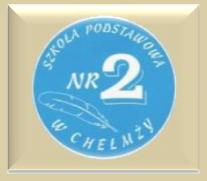 			im. Wojska Polskiego			         ul. Hallera 17			        87-140 Chełmża			           tel./fax (56)675-20-40				sekretariat@sp2chelmza.szkolnastrona.pl   			www.sp2chelmza.szkolnastrona.plKARTA ZGŁOSZENIA DZIECKA DO KLASY PIERWSZEJ(dzieci z rejonu SP2)Pouczenie Dane osobowe zawarte w niniejszym zgłoszeniu będą wykorzystywane wyłącznie dla potrzeb związanych z przyjmowaniem do szkoły, prowadzonym na podstawie ustawy z dnia 7 września 1991 r. o systemie oświaty (Dz. U. z 2004 r. Nr 256, poz. 2572 z późn. zm.).Administratorem danych osobowych jest Dyrektor Szkoły Podstawowej nr 2  w Chełmży. Możesz się z nim kontaktować w następujący sposób: listownie na adres siedziby: 87-140 Chełmża, ul. Hallera 17, e-mailowo sekretariat@sp2chelmza.szkolnastrona.pl telefonicznie: 56-6752040Uprzedzony/a o odpowiedzialności karnej z art. 233 KK oświadczam, że podane powyżej dane są zgodne ze stanem faktycznym.Oświadczenia  rodzica dokonującego zgłoszeniaOświadczam, że podane w zgłoszeniu dane są zgodne z aktualnym stanem faktycznym. Wyrażam zgodę na przetwarzanie danych osobowych zawartych w niniejszym zgłoszeniu dla potrzeb związanych z przyjęciem kandydata do szkoły oraz zgodnie z przepisami ustawy z dnia 29 sierpnia 1997 r. o ochronie danych osobowych (Dz.U. z 2002, Nr 101, poz. 926 z późn. zm.).Chełmża, dn……………………     	                                   Czytelny podpis rodziców/prawnych opiekunów						…………………………………………………………………Oświadczenie o miejscu zamieszkania Jestem świadomy odpowiedzialności karnej za złożenie fałszywego oświadczenia, oświadczamże  miejscem mojego zamieszkania oraz zamieszkania mojej córki/syna………………………………………………………………………………………………………jest……………………………………………………………………………………………………………………………………………………………………………………………………………………..………………………………………………………………………..                                                        				                                        czytelny podpis osoby składającej oświadczenieDANE DZIECKADANE DZIECKADANE DZIECKADANE DZIECKADANE DZIECKADANE DZIECKADANE DZIECKADANE DZIECKADANE DZIECKADANE DZIECKADANE DZIECKADANE DZIECKADANE DZIECKAIMIONANAZWISKODATA URODZENIA MIEJSCE URODZENIA PESELADRES ZAMIESZKANIA (miejscowość, ulica, nr domu/mieszkania)ADRES ZAMELDOWANIA(jeżeli jest inny niż adres zamieszkania)DANE RODZICÓWDANE RODZICÓWDANE RODZICÓWDANE RODZICÓWDANE RODZICÓWDANE RODZICÓWDANE RODZICÓWDANE RODZICÓWDANE RODZICÓWDANE RODZICÓWDANE RODZICÓWDANE RODZICÓWDANE RODZICÓWIMIĘ I NAZWISKO MATKIADRESTEL. KONTAKT.ADRES E-MAILIMIĘ I NAZWISKO OJCA ADRESTEL. KONTAKT.ADRES E-MAIL………………………………………………………Czytelny podpis rodziców/prawnych opiekunów………………………………………………………Czytelny podpis rodziców/prawnych opiekunów………………………………………………………Czytelny podpis rodziców/prawnych opiekunów………………………………………………………Czytelny podpis rodziców/prawnych opiekunów………………………………………………………Czytelny podpis rodziców/prawnych opiekunów………………………………………………………Czytelny podpis rodziców/prawnych opiekunów………………………………………………………Czytelny podpis rodziców/prawnych opiekunów………………………………………………………Czytelny podpis rodziców/prawnych opiekunów………………………………………………………Czytelny podpis rodziców/prawnych opiekunów………………………………………………………Czytelny podpis rodziców/prawnych opiekunów………………………………………………………Czytelny podpis rodziców/prawnych opiekunów………………………………………………………Czytelny podpis rodziców/prawnych opiekunów………………………………………………………Czytelny podpis rodziców/prawnych opiekunów